Пропозиція санаторного табору               «Лісова пісня»                                                                                                                                                                                                                                                                                                                                                                                                                                                                                                                                                                                                                                                                                                                                                                                                                                                                            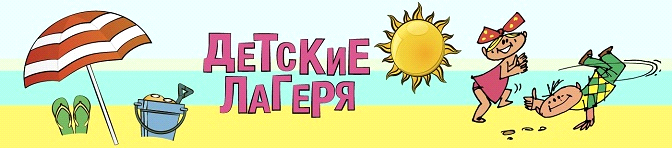  Дитячий заклад санаторного типу «Лісова-пісня», розташований на узбережжі Молочного лиману Азовського моря в курортній зоні Алтагирського лісництва, біля с. Богатирь Якимівського р-ну Запоріжської області, котрий запрошує дітей бажаючих гідно оздоровитись в літку. Табір розташований на березі моря, має якісні умови перебування для відпочинку, а саме;- хороші 4-5х міст ні кімнати в корпусах зі зручностями;- зразкові світлу залу їдальні з лінією шведського столу, харчування 5-ти разове;- відмінний корпус медичного обслуговування з медикаментами та практичними мед. працівниками;- розвинуту інфраструктуру ігрових та спортивних майданчиків, з різними програмами;- табір має два басейна, та  кімната спелеотерапії, по принципу соляної шахти;- цілий ряд гуртків та клубів, з хорошими аніматорами та вихователями;- хороший морський пляж з тіньовими навісами,питною водою та спортивною площадкою.Тож, пропонуємо батькам, не чекати до літа, коли не стане місць в таборі, а своєчасно замовляйте путівки на відмінний морський відпочинок на літніх канікулах, у самого моря.Для зручного замовлення путівки, пропонуємо на вибір наступні зміни.Адреса; Запорізька обл., Якимівський р-н, с. Богатирь, вул. Лісна, 21.Подача заявок в он-лайн режимі, через сайт підприємства.   www.detskiy-lager.in.uaКонсультації за тел. Viber (067) 367-04-84,  (095) 916-23-41Представник закладу в Вашому регіоні за тел; _______________________________________________________________________________1-зміна  з 04.06.      по       21.06.   на   18 діб.2-зміна  з 27.06.     по     14.07.   на    18 діб. 3-зміна  з 20.07.      по       06.08.   на   18 діб. 4-зміна  з 12.08.     по     29.08.   на    18 діб.